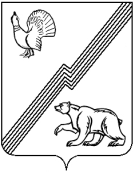 АДМИНИСТРАЦИЯ ГОРОДА ЮГОРСКАХанты-Мансийского автономного округа – Югры ПОСТАНОВЛЕНИЕот  26 декабря 2013   									          № 4252  О Координационном совете по делам инвалидов при администрации города ЮгорскаВ целях обеспечения взаимодействия и координации деятельности при рассмотрении вопросов, связанных с решением проблем инвалидности и инвалидов в городе Югорске,  руководствуясь статьями 11, 15 Федерального закона от 24.11.1995 № 181-ФЗ «О социальной защите инвалидов в Российской Федерации»: 1. Создать Координационный совет по делам инвалидов при администрации города Югорска.2. Утвердить положение о Координационном совете по делам инвалидов при администрации города Югорска (приложение 1) и его состав (приложение  2).3. Признать утратившим силу постановление администрации города Югорска                        от 26.10.2011 № 2335 «О создании Межведомственной комиссии по обеспечению взаимодействия и координации деятельности в сфере реабилитации инвалидов».4. Опубликовать постановление в газете «Югорский вестник» и разместить на официальном сайте администрации города Югорска.5. Настоящее постановление вступает в силу после его официального опубликования               в газете «Югорский вестник», но не ранее 01.01.2014. 6. Контроль за выполнением постановления возложить на заместителя главы администрации города Югорска Т.И. Долгодворову.Исполняющий обязанностиглавы администрации города Югорска                                                                         С.Д. ГолинПриложение 1к постановлениюадминистрации города Югорскаот 26 декабря 2013   № 4252 Положение
о Координационном совете по делам инвалидов при администрации города Югорска
 I. Общие положения1.1. Координационный совет по делам инвалидов при администрации городе Югорска (далее - Совет) является совещательным органом, созданным в целях обеспечения согласованного функционирования и взаимодействия органов местного самоуправления города Югорска, органов государственной власти Ханты – Мансийского автономного округа - Югры,   организаций и общественных объединений города Югорска при рассмотрении вопросов, связанных с решением проблем инвалидности и инвалидов в городе Югорске.1.2. Совет в своей деятельности руководствуется  федеральными законами, законами Ханты-Мансийского автономного округа - Югры, иными нормативными правовыми актами Российской Федерации и Ханты-Мансийского автономного округа - Югры, а также настоящим Положением.II. Цели и задачи Совета2.1. Совет осуществляет свою деятельность с целью повышения эффективности мероприятий по  решению проблем инвалидности и инвалидов в городе Югорске и содействует выполнению следующих задач:- создание в городе Югорске условий для эффективной реабилитации инвалидов и их интеграции в жизнь общества;- создание условий для обеспечения беспрепятственного доступа инвалидов к объектам социальной инфраструктуры;- содействие трудовой занятости инвалидов в соответствии с установленной квотой для приема инвалидов на работу;- решение других вопросов, касающихся проблем инвалидности и инвалидов, в пределах своей компетенции.2.2. Для достижения поставленной цели и вышеперечисленных задач Совет осуществляет следующие функции:- обеспечение координации деятельности органов и структурных подразделений администрации города Югорска, их взаимодействия с органами государственной власти автономного округа, организациями города Югорска, общественными объединениями инвалидов по решению проблем инвалидности и инвалидов в городе Югорске, в пределах своей компетенции;- обеспечение координации деятельности исполнителей муниципальной программы «Доступная среда в городе Югорске на 2014 - 2020 годы», анализ эффективности выполнения  и корректировка программных мероприятий;- информирование главы города Югорска, главы администрации города Югорска                по вопросам, связанным с решением проблем инвалидов и инвалидности в городе;- взаимодействие со средствами массовой информации.III. Права Совета3.1. Для осуществления своих задач Совет  вправе:- запрашивать и получать в установленном порядке от органов государственной власти Ханты – Мансийского автономного округа - Югры, органов местного самоуправления,  организаций города Югорска информацию по вопросам, связанным с решением проблем инвалидности и инвалидов в городе Югорске, необходимую для выполнения возложенных на Совет  задач, в пределах своей компетенции;- организовывать и проводить заседания и другие мероприятия с приглашением на них представителей учреждений, предприятий и организаций города Югорска;- заслушивать на своих заседаниях руководителей  организаций города Югорска, осуществляющих мероприятия по медицинской, профессиональной и социальной реабилитации инвалидов,  по вопросам профилактики инвалидности и реабилитации  инвалидов.IV. Состав и организация работы Совета4.1. Состав Совета утверждается постановлением администрации города Югорска. 4.2. Состав Совета может изменяться в процессе работы в установленном порядке.4.3. Организационной формой работы Совета является заседание, которое проводится            в течение года по мере необходимости, но не реже 4  раз в год. 4.4. Заседание Совета ведет председатель Совета, а в его отсутствие - заместитель председателя Совета.4.5. На заседание Совета могут приглашаться лица, заинтересованные в обсуждении выносимых вопросов. 4.6. Заседание Совета в решении поставленных задач правомочно, когда на нем присутствует не менее половины ее членов.4.7. Решения принимаются большинством голосов присутствующих на заседании членов Совета и оформляются протоколом, который подписывает председатель Совета либо лицо, председательствующее на заседании Совета. Решения Совета имеют рекомендательный характер, направляются главе города Югорска, главе администрации города Югорска, органам и структурным подразделениям администрации города Югорска, иным заинтересованным лицам.4.8. Совет в соответствии с возложенными на него задачами может создавать из числа как своих членов, так и представителей  других организаций, не входящих в Состав совета               (по согласованию с ними),  постоянные или временные рабочие группы для проведения аналитических или экспертных работ.Руководство деятельностью таких групп осуществляют члены Совета.4.9. Осуществление текущей организационной работы, ведение документации, извещение членов Совета и приглашение на заседания, формирование повестки дня, рассылку проектов документов, подлежащих обсуждению, организацию подготовки заседаний Совета осуществляет отдел по социальным вопросам и охране здоровья управления социальной политики администрации города Югорска.4.10. Обеспечение присутствия граждан (физических лиц), в том числе представителей организаций (юридических лиц), общественных объединений, государственных органов                     и органов местного самоуправления, на заседаниях Совета осуществляется в соответствии              с Порядком обеспечения присутствия граждан (физических лиц), в том числе представителей организаций (юридических лиц), общественных объединений, государственных органов и органов местного самоуправления, на заседаниях коллегиальных органов администрации города Югорска, утвержденным постановлением администрации города Югорска.Приложение 2к постановлениюадминистрации города Югорскаот 26 декабря 2013   № 4252 Состав  Координационного совета по делам инвалидов при администрации города ЮгорскаЗаместитель главы администрации  города Югорска, в ведении которого находятся социальные вопросы, председатель советаНачальник отдела по социальным вопросам и охране здоровья управления социальной политики администрации города Югорска, заместитель председателя советаНачальник управления социальной защиты населения в городе Югорске                                  (по согласованию), заместитель председателя советаЗаместитель начальника  отдела социальным вопросам и охране здоровья  управления социальной политики  администрации города Югорска, секретарь советаГлавный врач бюджетного учреждения Ханты – Мансийского автономного                        округа - Югры «Югорская городская больница», депутат Думы города Югорска                           (по согласованию)Председатель городского общества инвалидов, депутат Думы города Югорска                           (по согласованию)Начальник управления по социальной политике  администрации города ЮгорскаНачальник управления культуры администрации города ЮгорскаНачальник отдела по развитию адаптивных видов спорта в городе Югорске Окружного центра инвалидовНачальник управления архитектуры и градостроительства департамента муниципальной собственности и градостроительства администрации города Югорска, главный архитекторЗаместитель директора  департамента  жилищно-коммунального и строительного комплекса администрации города ЮгорскаНачальник отдела по гражданской обороне  и чрезвычайным ситуациям, транспорту и связи администрации города ЮгорскаДиректор муниципального автономного учреждения  «Молодежная биржа труда «Гелиос»Директор бюджетного учреждения Ханты – Мансийского автономного округа - Югры «Югорский центр занятости населения» (по согласованию)Руководитель государственного  учреждения – управление  Пенсионного фонда России   в городе Югорске (по согласованию)Руководитель филиала № 10 город  Советский «Главного бюро медико-социальной экспертизы по Ханты — Мансийскому автономному округу - Югре» (по согласованию)Начальник Управления образования администрации города ЮгорскаДиректор филиала № 4 государственного учреждения – регионального отделения Фонда социального страхования Российской Федерации по Ханты – Мансийскому автономному округу – Югре (по согласованию)